Развитие мелкой моторикиРазвитие мелкой моторики у детей крайне важно для развития ребёнка в целом. Что такое мелкая моторика? Это действия, которые выполняют мелкие мышцы ладоней и пальцев рук и ног.
Мелкая моторика начинает развиваться уже с младенчества. Малыш учится управлять своими ручками, хватать предметы сначала всей ладонью, а затем и двумя пальчиками – формируется пинцетный захват. Затем ребёнок учится правильно держать в руках ложку, а потом и карандаш. Мелкая моторика тесно связана со зрением, памятью, восприятием, вниманием ребёнка. Чем лучше развита мелкая моторика, тем эффективнее работает нервная система ребёнка. От развития мелкой моторики зависит ловкость и гибкость движений рук, скорость реакции ребёнка  на внешние раздражители.
Даже почерк каждого человека имеет свои особенности, связанные именно развитием мелкой моторики рук!
Учёные доказали тесную связь развития мелкой моторики с развитием речи у ребёнка. Оказывается, речевой центр головного мозга расположен очень близко к моторному центру, который отвечает за движения пальцев. Если стимулировать моторный центр, отвечающий за движения пальцев, то речевой центр также активизируется! Поэтому развитие мелкой моторики необходимо для быстрого и правильного формирования навыков речи.К сожалению, в последнее десятилетие во всём мире значительно возросло количество детей, у которых есть нарушения речи и проблемы с письмом. Ещё тридцать лет назад процент таких детей был гораздо меньше! Какова причина этого явления? Да просто в старое время не было обуви  и одежды на липучках.  Зато были ботиночки на шнуровке, одежда с пуговицами, крючками и завязками. Дети ежедневно завязывали шнурки, застёгивали пуговицы и крючки, таким образом тренируя свои пальчики! Ведь для таких движений требуется сноровка и развитие мелкой моторики.  А сейчас дети освобождены от сложного процесса зашнуровывания ботиночек и аккуратного застёгивания пуговок.  Выходит, что раньше мелкая моторика детей развивалась за счёт таких обыденных действий, а сейчас она страдает. Соответственно, страдают и речевые навыки, появляются проблемы с письмом, ведь моторика и речь тесно связаны.Теперь вы видите, как важно с раннего возраста развивать у детей мелкую моторику!Игры с мелкими объектами. Например, можно насыпать в миску несколько видов круп с зёрнами разного размера и формы, фасоль, макароны, бусинки, пуговицы. Пусть ребёнок перебирает все эти предметы, ощупывает их руками. Помните, как в сказке злая мачеха заставила Золушку перебирать крупу, чтобы отделить рис от чечевицы? Так это замечательная тренировка для пальчиков! Позвольте малышу перебирать крупу и раскладывать её по баночкам или бутылкам с узким горлышком, пока ему не надоест.Кстати, весьма полезным приобретением будет классическая хрюшка-копилка. Закладывая монеты в щель копилки, ребёнок тренирует пальчики. Обязательно следите за ребёнком во время игр с мелкими предметами! Помните, что мелкие предметы представляют опасность для маленьких детей, которые способны засунуть бусинку себе в рот, нос или даже ухо. 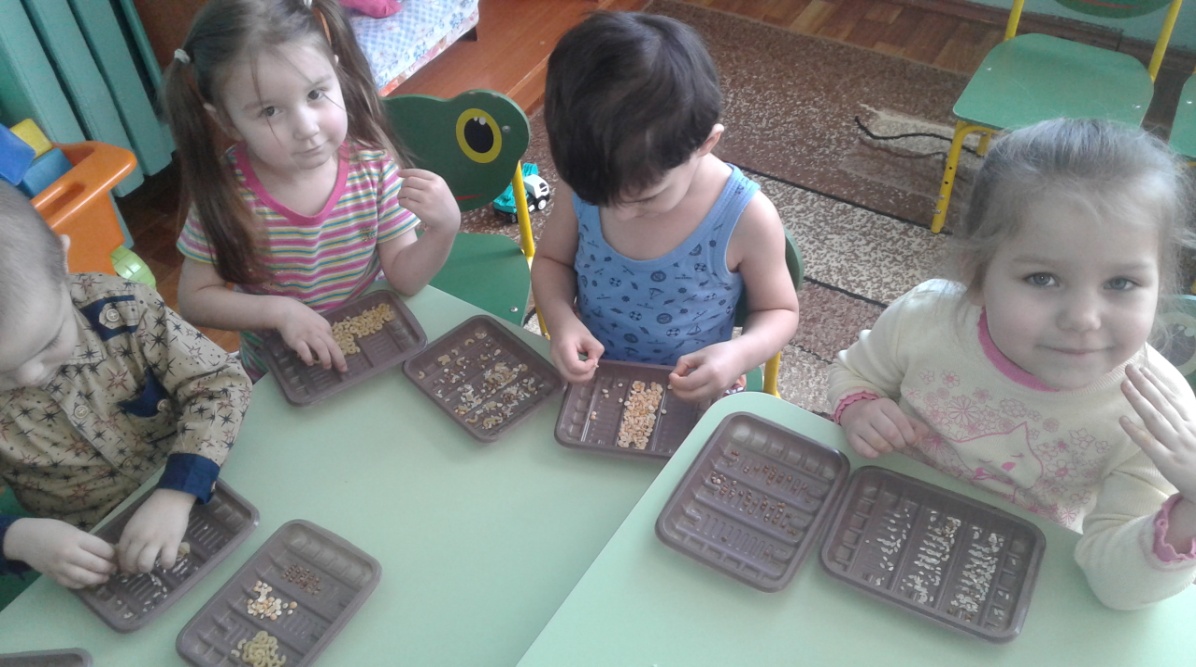 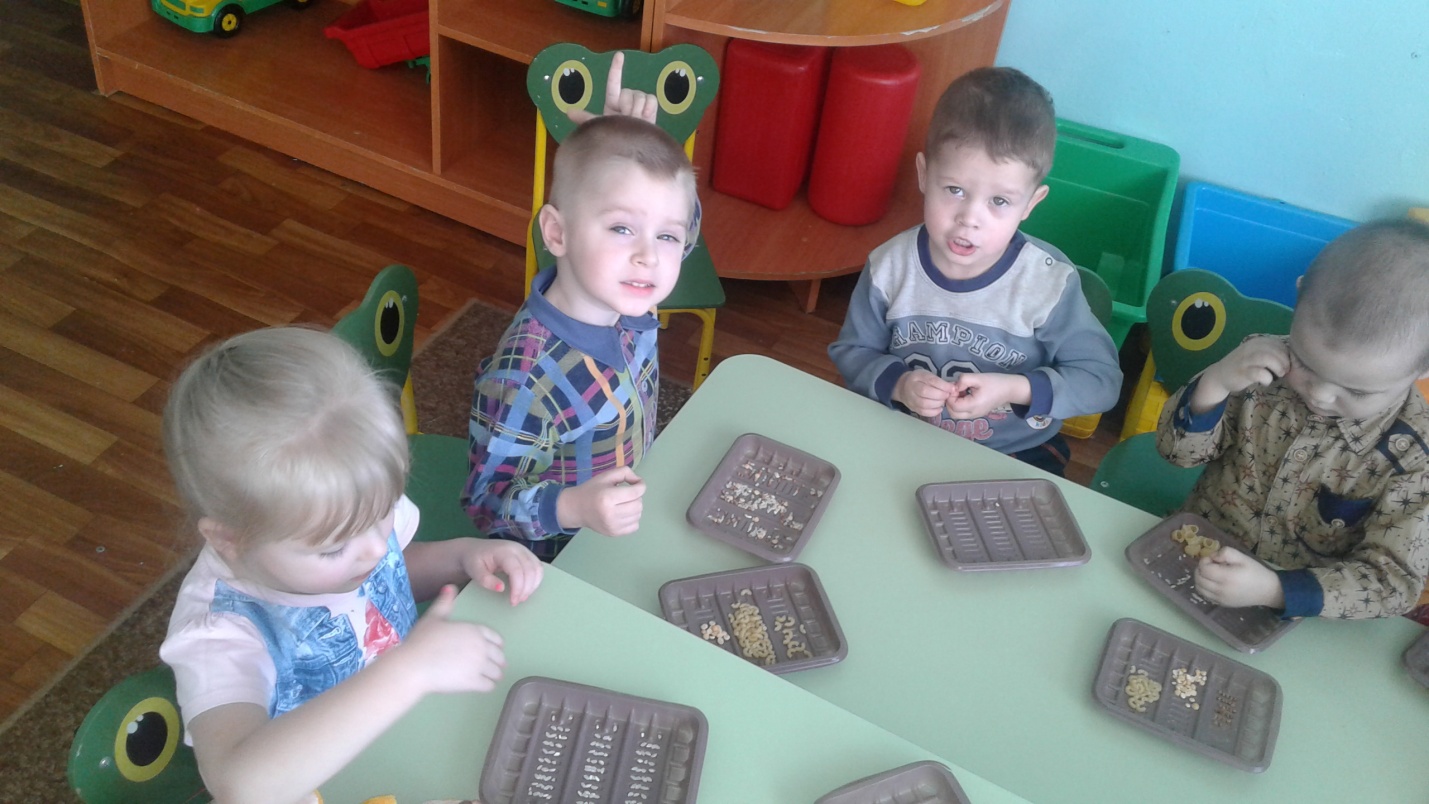 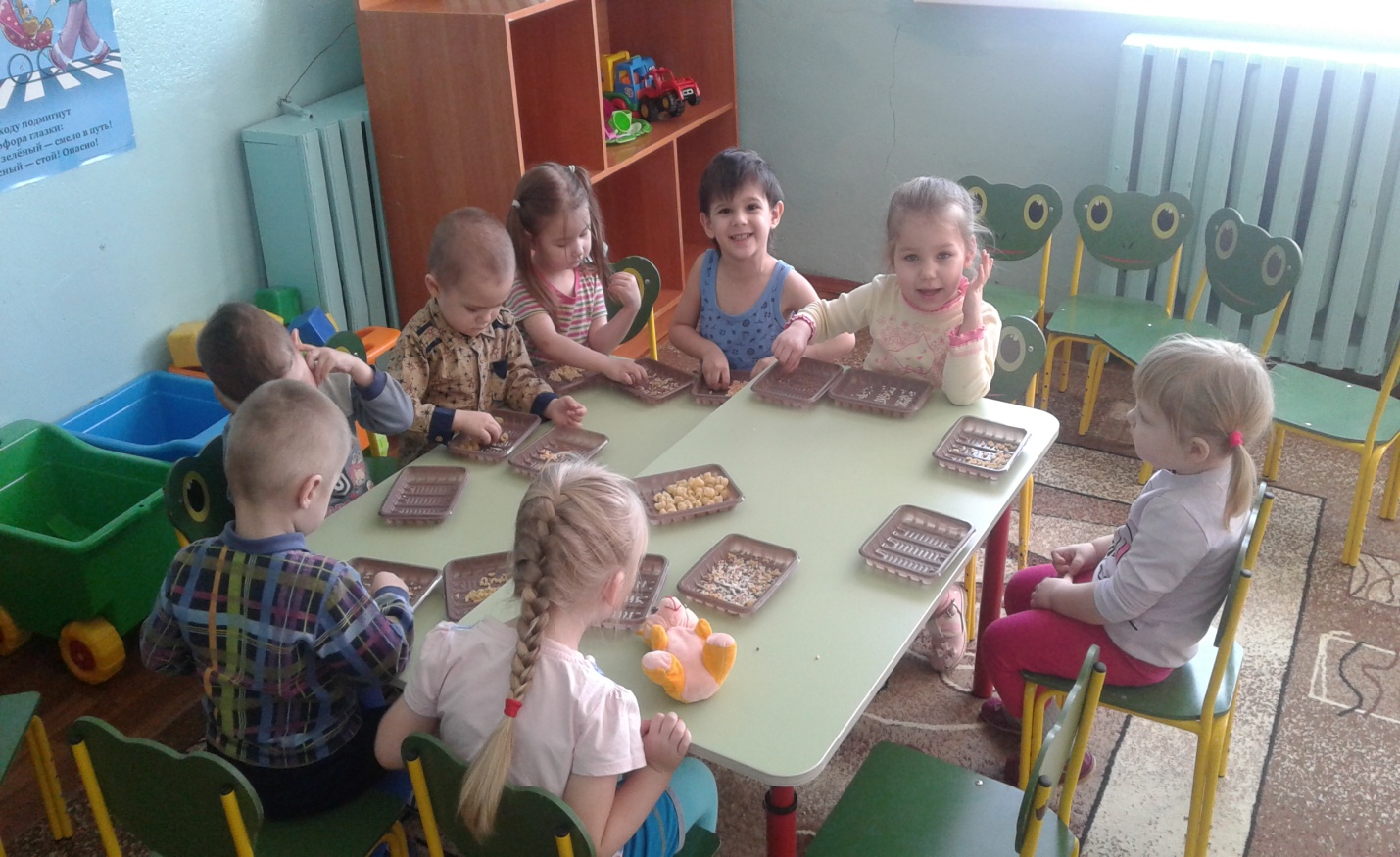 